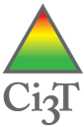 Ci3T Meetings SchedulePlease list your scheduled Ci3T Leadership Team meetings and faculty and staff meetings.School name: 									 Date completed: 				Note. Ci3T Trainer, Please insert the date range windows noted by xx/xx/xxxx before distributing one to each team.WindowsCi3T Leadership Team MeetingsCi3T Leadership Team MeetingsFaculty and Staff MeetingsFaculty and Staff MeetingsWindowsDateTimeDateTimeAfter Session 1 (xx/xx/xxxx- xx/xx/xxxx)After Session 2 (xx/xx/xxxx - xx/xx/xxxx)After Session 3(xx/xx/xxxx – xx/xx/xxxx)After Session 4 (xx/xx/xxxx – xx/xx/xxxx)After Session 5  (xx/xx/xxxx - xx/xx/xxxx)After Session 6 (xx/xx/xxxx - xx/xx/xxxx)